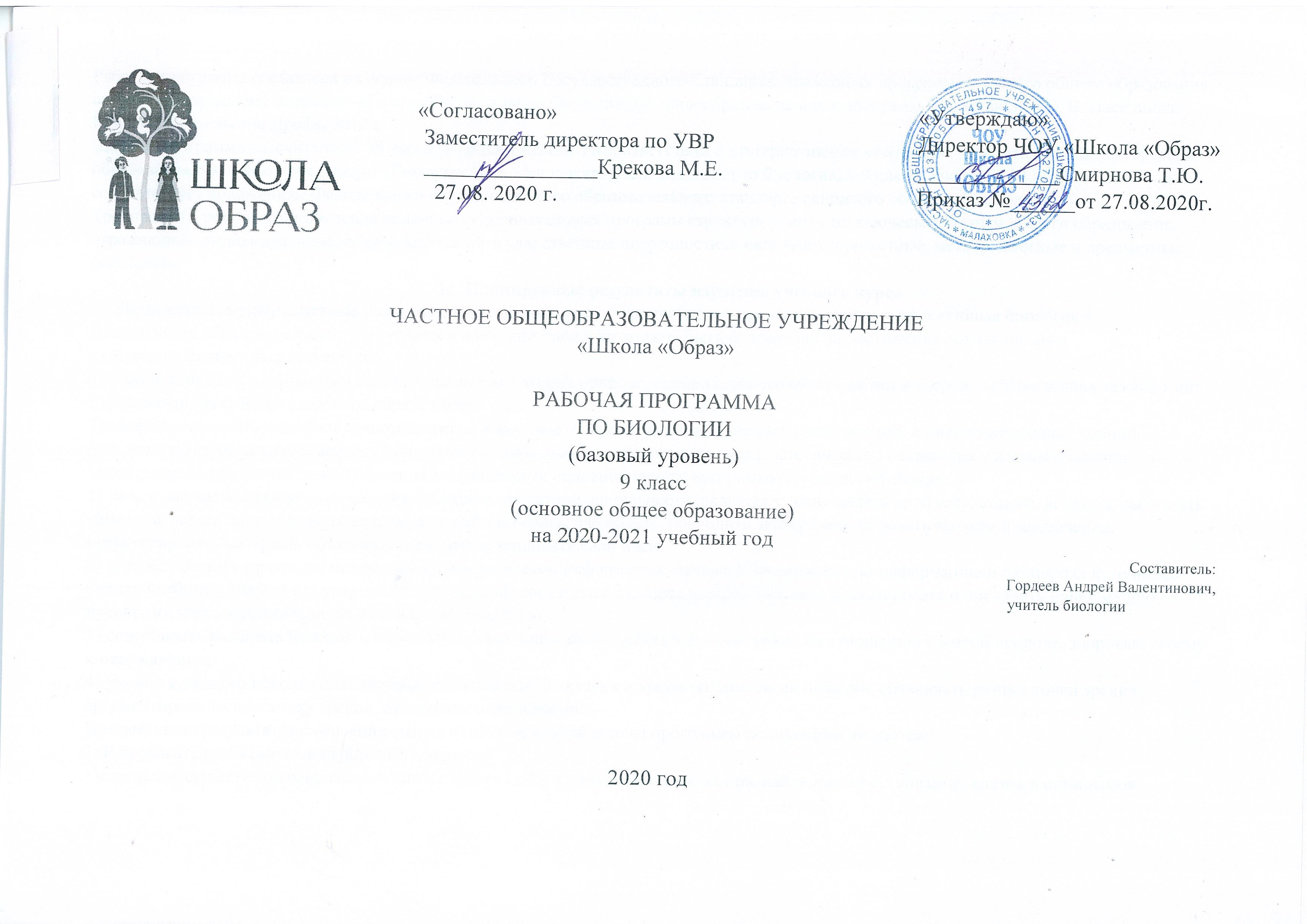 Рабочая программа составлена на основе Федерального Государственного Стандарта, примерных программ основного общего образования, авторской программы основного общего образования по биологии для общеобразовательных программ под редакцией В. В. Пасечника.г. Москва, издательство Дрофа, 2017 г. Данная программа рассчитана на 68 часов (2 урока в неделю) в соответствии с альтернативным учебником, допущенным Министерством образования Российской Федерации: Пасечник В. В. «Биология. Введение в общую биологию.» 9 класс. Учебник / М.: Дрофа, 2017 г. и соответствует положениям Федерального государственного образовательного стандарта основного общего образования.Требования к результатам обучения основных образовательных программ структурируются по ключевым задачам общего образования, отражающим индивидуальные, общественные и государственные потребности, и включают личностные, метапредметные и предметные результаты. Планируемые результаты изучения учебного курсаЛичностные, метапредметные и предметные результаты освоения учебного предмета Биология, курса «Общая биология »Деятельность образовательного учреждения в обучении биологии должна быть направлена на достижение обучающимися следующих личностных результатов:
1) знание основных принципов и правил отношения к живой природе, основ здорового образа жизни и здоровье-сберегающих технологий;
2) реализация установок здорового образа жизни;
3) сформированность познавательных интересов и мотивов, направленных на изучение живой природы; интеллектуальных умений (доказывать, строить рассуждения, анализировать, сравнивать, делать выводы и др.); эстетического отношения к живым объектам.
Метапредметными результатами освоения выпускниками основной школы программы по биологии являются:
1) овладение составляющими исследовательской и проектной деятельности, включая умения видеть проблему, ставить вопросы, выдвигать гипотезы, давать определения понятиям, классифицировать, наблюдать, проводить эксперименты, делать выводы и заключения, структурировать материал, объяснять, доказывать, защищать свои идеи;
2) умение работать с разными источниками биологической информации: находить биологическую информацию в различных источниках (тексте учебника, научно-популярной литературе, биологических словарях и справочниках), анализировать и оценивать информацию, преобразовывать информацию из одной формы в другую;
3) способность выбирать целевые и смысловые установки в своих действиях и поступках по отношению к живой природе, здоровью своему и окружающих;
4) умение адекватно использовать речевые средства для дискуссии и аргументации своей позиции, сравнивать разные точки зрения, аргументировать свою точку зрения, отстаивать свою позицию.
Предметными результатами освоения выпускниками основной школы программы по биологии являются:
1. В познавательной (интеллектуальной) сфере:
• выделение существенных признаков биологических объектов (отличительных признаков живых организмов; клеток и организмов растений, животных, грибов и бактерий; организма человека; видов, экосистем; биосферы) и процессов (обмен веществ и превращение энергии, питание, дыхание, выделение, транспорт веществ, рост, развитие, размножение, регуляция жизнедеятельности организма; круговорот веществ и превращение энергии в экосистемах);
• приведение доказательств (аргументация) родства человека с млекопитающими животными; взаимосвязи человека и окружающей среды; зависимости здоровья человека от состояния окружающей среды; необходимости защиты окружающей среды; соблюдения мер профилактики заболеваний, вызываемых растениями, животными, бактериями, грибами и вирусами, травматизма, стрессов, ВИЧ-инфекции, вредных привычек, нарушения осанки, зрения, слуха, инфекционных и простудных заболеваний;
• классификация — определение принадлежности биологических объектов к определенной систематической группе;
• объяснение роли биологии в практической деятельности людей; места и роли человека в природе; родства, общности происхождения и эволюции растений и животных (на примере сопоставления отдельных групп); роли различных организмов в жизни человека; значения биологического разнообразия для сохранения биосферы; механизмов наследственности и изменчивости, проявления наследственных заболеваний у человека, видообразования и приспособленности;
• различение на таблицах частей и органоидов клетки, органов и систем органов человека; на живых объектах и таблицах органов цветкового растения, органов и систем органов животных, растений разных отделов, животных отдельных типов и классов; наиболее распространенных растений и домашних животных; съедобных и ядовитых грибов; опасных для человека растений и животных;
• сравнение биологических объектов и процессов, умение делать выводы и умозаключения на основе сравнения;
• выявление изменчивости организмов; приспособлений организмов к среде обитания; типов взаимодействия разных видов в экосистеме; взаимосвязей между особенностями строения клеток, тканей, органов, систем органов и их функциями;
• овладение методами биологической науки: наблюдение и описание биологических объектов и процессов; постановка биологических экспериментов и объяснение их результатов.
2. В ценностно-ориентационной сфере:
• знание основных правил поведения в природе и основ здорового образа жизни;
• анализ и оценка последствий деятельности человека в природе, влияния факторов риска на здоровье человека.
3. В сфере трудовой деятельности:
• знание и соблюдение правил работы в кабинете биологии;
• соблюдение правил работы с биологическими приборами и инструментами (препаровальные иглы, скальпели, лупы, микроскопы).
4. В сфере физической деятельности:
• освоение приемов оказания первой помощи при отравлении ядовитыми грибами, растениями, укусах животных, простудных заболеваниях, ожогах, обморожениях, травмах, спасении утопающего; рациональной организации труда и отдыха, выращивания и размножения культурных растений и домашних животных, ухода за ними; проведения наблюдений за состоянием собственного организма.
5. В эстетической сфере:
• овладение умением оценивать с эстетической точки зрения объекты живой природы.Содержание учебного предмета         Биология наука о живой природе. Значение биологических знаний в современной жизни. Методы исследования биологии. Современные представления  о сущности жизни. Свойства живого. Уровни организации живой природы.        Демонстрация        Портреты ученых, внесших вклад в развитие биологической науки.        Раздел 1. Молекулярный уровень          Общая характеристика молекулярного уровня организации живого. Состав, строение и функции органических веществ, входящих в состав живого: углеводы, липиды, белки, нуклеиновые кислоты, АТФ, витамины. Биологические катализаторы. Вирусы.        Демонстрация        Схемы строения молекул органических соединений        Модель ДНК        Лабораторная работа № 1        Расщепление пероксида водорода ферментом каталазой.        Раздел 2. Клеточный уровень         Общая характеристика клеточного уровня организации живого. Клетка - структурная и функциональная единица жизни. Методы изучения клетки. Основные положения клеточной теории. Химический состав клетки и его постоянство. Строение клетки. Функции органоидов клетки. Прокариоты, эукариоты. Хромосомный набор клетки. Обмен веществ и превращение энергии  - основа жизнедеятельности клетки. Аэробное и анаэробное дыхание. Рост. Развитие и жизненный цикл клеток. Общие понятия о делении клетки (митоз, мейоз). Автотрофы и гетеротрофы.        Демонстрация        Моделей- апликаций : «Митоз», «Мейоз»        Лабораторная работа № 2        Рассматривание клеток растений и животных под микроскопом.            Тестирование № 1 по теме: » Молекулярный уровень.  Клеточный уровень».            Раздел 3. Организменный уровень         Бесполое и половое размножение организмов. Половые клетки. Оплодотворение. Индивидуальное развитие организмов. Биогенетический закон. Наследственность и изменчивость – свойства организмов. Основные закономерности передачи наследственной информации. Закономерности изменчивости.        Демонстрация:        Микропрепараты яйцеклетки и сперматозоида животных.        Лабораторная работа № 3        Выявление изменчивости у организмов.        Раздел  4. Популяционно-видовой уровень         Вид, его критерии. Популяция – элементарная единица эволюции. Развитие эволюционных представлений. Ч.Дарвин – основоположник учения об эволюции. Факторы эволюции: наследственная изменчивость, борьба за существование, естественный отбор. Результаты эволюции: многообразие видов, приспособленность организмов к среде обитания. Искусственный отбор. Селекция. Образование видов – микроэволюция. Макроэволюция. Экология как наука. Экологические факторы и условия среды.        Демонстрация:        Гербарии и коллекции, иллюстрирующие изменчивость, наследственность, приспособленность.        Лабораторная работа № 4        Изучение морфологического критерия вида.            Лабораторная работа № 5        Выявление приспособлений у организмов к среде обитания.        Раздел 5. Экосистемный уровень         Биоценоз. Экосистема. Биогеоценоз. Взаимосвязь популяций в биогеоценозе. Цепи питания. Обмен веществ, поток и превращение энергии в биоценозе. Искусственные биоценозы. Экологическая сукцессия.        Экскурсия        Изучение и описание экосистемы своей местности.        Раздел  6. Биосферный уровень         Биосфера и её структура, свойства, закономерности. Круговорот веществ и превращение энергии в биосфере. Экологические кризисы. Основы рационального природопользования. Возникновение и развитие жизни. Взгляды, гипотезы и теории о происхождении жизни. Краткая история развития органического мира. Доказательства эволюции.        Демонстрация        Модель-аппликация «Биосфера и человек»        Окаменелости и  отпечатки древних организмов.        Лабораторная  работа № 6        Изучение палеонтологических доказательств эволюции.Заключение (2 часа )Тестирование № 2 по теме : » Основы  обшей биологии.»Контрольная работа  №1 » Основы  обшей биологии.»Тематическое и календарно – тематическое планированиеКалендарно – тематическое планирование№Наименование разделовКоличество часов по программеКоличество часов по плануПрактические работы1Введение в общую биологию32Молекулярный уровень11Работа с моделью белковой молекулы3Клеточный уровень14Работа с микроскопом и моделью клетки4Организменный уровень12Изготовление моделей хромосом5Популяционно видовой уровень96Экосистемный уровень8Занятия на природе.7Биосферный уровень11№Наименование разделов и темКоличество часовПлановые сроки прохождения темФактические срокиПримечанияВведение31Биология-наука о жизни. 107.092Методы исследования в биологии109.093Сущность жизни и свойства живого114.09Молекулярный уровень114Молекулярный уровень. Общая характеристика116.095Углеводы121.096Липиды17Состав и строение белков. Функции белков.123.098Нуклеиновые кислоты128.099АТФ и другие соединения клетки. 130.1010Биологические катализаторы105.1011Вирусы107.1012Виды вирусов. Вред и польза.112.1013Повторение главы молекулярный уровень114.1014Контрольная работа на тему молекулярный уровень.119.10Клеточный уровень1415Клеточный уровень. Общая характеристика121.1016Общие сведения о клетках. Клеточная мембрана126.1017Ядро128.1018Эндоплазматическая сеть. Рибосомы, Комплекс Гоольджи, Лизосомы109.1119Митохондрии, Пластиды, Клеточный центр, Органоиды движения, Клеточные включения111.1120Особенности строения клеток эукариот и прокариот116.1121Ассимиляция, диссимиляция, метаболизм118.1122Фотосинтез и хемосинтез123.1123Питание клетки. Фотосинтез и хемосинтез125.1124Автотрофы и гетротрофы.130.1125Синтез белков в клетке.102.1226Деление клетки. Митоз.107.1227Повторение главы клеточный уровень109.1228Контрольная работа на тему клеточный уровень.114.12Организменный уровень1229Размножение организмов116.1230Развитие половых клеток. Мейоз. Оплодотворение121.1231Индивидуальное развитие организмов. Биогенетический закон123.1232Закономерности наследования по Г. Менделю. Моногибридное скрещивание128.1233Неполное доминирование. Генотип и фенотип. Анализирующее скрещивание.130.1234Дигибридное скрещивание. Закон независимого наследования.104.01.2135Генетика пола. Сцепленное с полом наследование106.0136Закономерности изменчивости: модификационная изменчивость. Норма реакции.125.0137Закономерности изменчивости. Мутационная изменчивость. 127.0138Основы селекции растений, животных, микроорганизмов.101.0239Решение генетических задач103.0240Контрольная работа по теме организменный уровень.108.02Популяционно видовой уровень941Популяционно видовой уровень. Общая характеристика110.0242Экологические факторы и условия среды115.0243Происхождение видов. Развитие эволюционных представлений117.0244Популяция, как элементарная единица эволюции.122.0245Борьба за существование и естественный отбор.124.0246Видообразование.103.0347Макроэволюция110.0348Повторение темы популяционно видовой уровень.122.0349Контрольная работа на тему популяционно видовой уровень124.03Экосистемный уровень850Сообщество, экосистема, биоценоз129.0351Состав и структура сообщества131.0352Межвидовые отношения организмов в экосистеме105.0453Потоки вещества и энергии в экосистеме.107.0454Саморазвитие экосистемы.112.0455Повторение темы экосистемный уровень.114.0456Решение задач на распределение потоков вещества119.0457Контрольная работа на тему экосистемный уровень121.04Биосферный уровень1158Биосфера. Средообразующая деятельность организмов.126.0459Круговорот веществ в биосфере128.0460Эволюция биосферы103.0561Гипотезы возникновения жизни105.0562Развитие представлений о происхождении жизни. Современное состояние проблемы.110.0563Развитие жизни на земле. Эры древнейшей и древней жизни.112.0564Развитие жизни в мезозое и кайнозое.117.0565Антропогенное воздействие на биосферу119.0566Основы рационального природопользования124.0567Повторение темы биосферный уровень.126.0568Контрольная работа на тему биосферный уровень.131.05